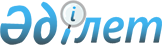 Об утверждении регламента государственной услуги "Выдача удостоверений лицам без гражданства и видов на жительство иностранцам, постоянно проживающим в Республике Казахстан"
					
			Утративший силу
			
			
		
					Приказ Министра внутренних дел Республики Казахстан от 17 ноября 2011 года № 610. Зарегистрирован в Министерстве юстиции Республики Казахстан 20 декабря 2011 года № 7346. Утратил силу приказом Министра внутренних дел Республики Казахстан от 11 марта 2014 года № 152      Сноска. Утратил силу приказом Министра внутренних дел РК от 11.03.2014 № 152 (вводится в действие по истечении десяти календарный дней после дня его первого официального опубликования).      В соответствии с пунктом 4 статьи 9-1 Закона Республики Казахстан "Об административных процедурах", ПРИКАЗЫВАЮ:



      1. Утвердить прилагаемый регламент государственной услуги "Выдача удостоверений лицам без гражданства и видов на жительство иностранцам, постоянно проживающим в Республике Казахстан".



      2. Комитету миграционной полиции (Нокин П.К.) обеспечить:



      1) государственную регистрацию настоящего приказа в Министерстве юстиции Республики Казахстан;



      2) в установленном порядке официальное опубликование настоящего приказа;



      3) размещение настоящего приказа на интернет-ресурсе Министерства внутренних дел Республики Казахстан. 



      3. Контроль за исполнением настоящего приказа возложить на заместителя министра внутренних дел Республики Казахстан Тыныбекова К.С. и Комитет миграционной полиции (Нокин П.К.) Министерства внутренних дел Республики Казахстан.



      4. Настоящий приказ вводится в действие по истечении десяти календарных дней со дня его первого официального опубликования.      Министр                                    К. Касымов

Утвержден           

Приказом Министра внутренних дел

Республики Казахстан     

от 17 ноября 2011 года № 610  

Регламент

государственной услуги "Выдача удостоверений лицам без

гражданства и видов на жительство иностранцам, постоянно

проживающим в Республике Казахстан" 

1.Общие положения

      1. Государственная услуга "Выдача удостоверений лицам без гражданства и видов на жительство иностранцам, постоянно проживающим в Республике Казахстан" определяет процедуру выдачи удостоверений лицам без гражданства и видов на жительство иностранцам, постоянно проживающим в Республике Казахстан (далее - государственная услуга).



      2. Государственная услуга оказывается территориальными подразделениями миграционной полиции органов внутренних дел Республики Казахстан (далее - подразделения миграционной полиции).



      3.Форма оказываемой государственной услуги: не автоматизированная.



      4. Государственная услуга осуществляется на основании:



      1) статей 2 и 4 Закона Республики Казахстан от 19 июня 1995 года "О правовом положении иностранцев"; 



      2) статей 9, 49 Закона Республики Казахстан от 22 июля 2011 года "О миграции населения";



      3) постановления Правительства Республики Казахстан от 28 января 2000 года № 136 "Отдельные вопросы правового регулирования пребывания иностранцев в Республике Казахстан";



      4) постановления Правительства Республики Казахстан от 12 июля 2000 года № 1063 "Об утверждении Правил документирования и регистрации населения Республики Казахстан";



      5) постановления Правительства Республики Казахстан от 24 декабря 2008 года № 1235 "О некоторых вопросах документирования населения Республики Казахстан";



      6) постановления Правительства от 27 августа 2009 года № 1260 "О некоторых вопросах документирования населения Республики Казахстан";



      7) постановления Правительства Республики Казахстан от 14 декабря 2009 года № 2101 "Об утверждении стандарта государственной услуги по выдаче удостоверений лицам без гражданства и видов на жительство иностранцам, постоянно проживающим в Республике Казахстан" (далее Стандарт).



      8) постановления Правительства Республики Казахстан от 14 декабря 2009 года № 2106 "Об утверждении стандарта государственной услуги по регистрации приема и выхода из гражданства Республики Казахстан".



      5. Результатом завершения государственной услуги является выдача потребителю вида на жительство в Республике Казахстан или  удостоверения лица без гражданства, либо мотивированный ответ об отказе в предоставлении услуги.



      6. В настоящем регламенте используются следующие понятия:



      1) вид на жительство иностранца - документ, удостоверяющий личность иностранца и подтверждающий получение им разрешения на постоянное проживание в Республике Казахстан;



      2) удостоверение лица без гражданства - документ, удостоверяющий личность лица без гражданства и подтверждающий получение им разрешения на постоянное проживание в Республике Казахстан;



      3) формуляр (далее - формуляр) - для изготовления документов удостоверяющих личность - бланк строгой отчетности, который является носителем информации о персональных данных, используемый в целях идентификации личности, согласно приложению 4 утвержденного приказом Министра внутренних дел Республики Казахстан от 28 ноября 2011 года № 631 "О некоторых вопросах документирования и регистрации населения Республики Казахстан" (далее - приказ № 631) (зарегистрированный в Реестра нормативных правовых актов за № 7324); 



      4) потребитель - иностранцы и лица без гражданства, обратившиеся за государственной услугой;



      5) структурно-функциональные единицы (СФЕ) - ответственные лица уполномоченных органов, структурные подразделения государственных органов, государственные органы, информационные системы или подсистемы, которые участвуют в процессе оказания государственной услуги.



      7. Государственные органы и иные субъекты, участвующие в процессе предоставления государственной услуги:



      1) Комитет миграционной полиции Министерства внутренних дел Республики Казахстан (КМП МВД) - проверка формуляров;



      2) территориальные подразделения миграционной полиции органов внутренних дел Республики Казахстан - прием и выдача документов;



      3) Республиканское государственное предприятие "Информационно-производственный центр" Министерства внутренних дел Республики Казахстан (РГП "ИПЦ") - изготовление документов. 

2. Требования к оказанию государственной услуги

      8. Государственная услуга, оказывается, по месту постоянного жительства потребителя, подразделениями миграционной полиции по адресам, указанным в приложении 1 Стандарта.



      Государственная услуга предоставляется пять рабочих дней в неделю с 9.00 до 18.30 часов, с перерывом на обед с 13-00 до 14-30, а также в субботу с 9.00 до 13.00 часов. Прием осуществляется в порядке "живой" очереди, без предварительной записи и ускоренного обслуживания.



      9. Полная информация о порядке оказания государственной услуги и необходимых документах, а также образцы их заполнения располагаются на интернет-ресурсе Министерства внутренних дел Республики Казахстан (далее - МВД): www.mvd.kz в разделе "О деятельности органов внутренних дел", департаментов внутренних дел областей, городов Алматы, Астана (далее - ДВД), перечень которых указан в приложении 1 Стандарта, а также в официальных источниках информации и на стендах, расположенных в подразделениях миграционной полиции.



      10. Сроки оказания государственной услуги:



      1) с момента сдачи потребителем необходимых документов указанных в пункте 11 Стандарта и получения потребителем корешка формуляра до выдачи вида на жительство, удостоверения лица без гражданства - 60 календарных дней;



      2) максимально допустимое время ожидания потребителя в очереди при сдаче документов, для предоставления государственной услуги - 30 минут;



      3) максимально допустимое время ожидания потребителя при получении вида на жительство в Республике Казахстан иностранца либо удостоверения лица без гражданства - 30 минут.



      11. Основанием для отказа в оказании государственной услуги лицам без гражданства и иностранцам является:



      1) не предоставление потребителем документов указанных в пункте 11 Стандарта;



      2) наличие действительного удостоверения лица без гражданства, вида на жительство в Республике Казахстан иностранца на имя потребителя;



      3) истечение срока действия национального паспорта иностранца, либо до окончания срока его действия остается менее 2 месяцев.



      12. Этапы оказания государственной услуги: 



      1) потребитель предоставляет документы, указанные в пункте 11 Стандарта, в подразделение миграционной полиции по месту постоянной регистрации;



      2) заполнение формуляра, проставление персонального кода, даты и подписи, выдача заявителю корешка формуляра;



      3) направление заполненных формуляров в КМП МВД на основании сводного реестра, согласно приложению 19 приказа № 631; 



      4) изготовление документов в РГП "ИПЦ";



      5) отправка готовых документов в территориальные подразделения миграционной полиции осуществляется посредством почтовой связи; 



      6) о готовности вида на жительство иностранца в Республике Казахстан или удостоверения лица без гражданства потребитель уведомляется сотрудником миграционной полиции по телефону или на личном приеме, в срок семь рабочих дней, внесение формуляра в алфавитно-справочную картотеку.



      13. Минимальное количество лиц, осуществляющих прием документов для оказания государственной услуги в подразделении миграционной полиции, составляет один сотрудник. 

3.Описание действий (взаимодействия)

в процессе оказания государственной услуги

      14. Прием документов в подразделениях миграционной полиции осуществляется посредством "окон", на которых указывается фамилия, имя, отчество и должность инспектора миграционной полиции по адресам и времени, указанным в приложении 1 Стандарта.



      После сдачи документов в подразделение миграционной полиции, потребителю выдается корешок формуляра о приеме соответствующих документов, с указанием:



      номера и даты приема документов;



      вида запрашиваемой государственной услуги;



      даты, времени и места выдачи документов;



      фамилии, имени, отчества инспектора миграционной полиции, принявшего документы.



      15. Для получения государственной услуги потребитель представляет документы согласно пункту 11 Стандарта.



      16. Требования к информационной безопасности отсутствуют.



      17. В процессе оказания государственной услуги участвуют следующие СФЕ:



      1) сотрудник отдела (отделения, группы) миграционной полиции городского, районного, районного в городе, поселкового управления (отдела) органов внутренних дел;



      2) сотрудник управления миграционной полиции Департамента внутренних дел области, городов Алматы и Астаны (далее - ДВД);



      3) сотрудник КМП МВД;



      4) РГП "ИПЦ".



      18. Табличное описание последовательности и взаимодействие административных действий (процедур) каждой СФЕ с указанием срока выполнения каждого административного действия приведено в приложении 1 к настоящему регламенту.



      19. Схема взаимосвязи между логической последовательностью административных действий в процессе оказания государственной услуги и СФЕ приведена в приложении 2 к настоящему регламенту.

Приложение 1

к регламенту оказания государственной услуги

"Выдача удостоверений лицам без гражданства

и видов на жительство иностранцам, постоянно

проживающим в Республике Казахстан". 

Описание

последовательности и взаимодействие административных действий

(процедур)



Таблица 1. Описание действий СФЕ Основной процесс.

      Продолжение таблицы 1

      Продолжение таблицы 1

      Продолжение таблицы 1

      Варианты использования. 



      Таблица 2. Основной процесс – оформление документов иностранцам и лицам без гражданства.

Таблица 3. Альтернативный процесс - отказ в оформлении документов

иностранцам и лицам без гражданства.

Приложение 2

к Регламенту оказания государственной услуги

"Выдача удостоверений лицам без гражданства

и видов на жительство иностранцам, постоянно

проживающим в Республике Казахстан". 

Схемы,

отражающие взаимосвязь между логической последовательностью

административных действий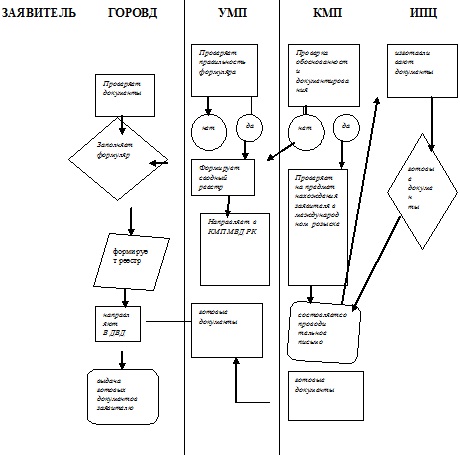 
					© 2012. РГП на ПХВ «Институт законодательства и правовой информации Республики Казахстан» Министерства юстиции Республики Казахстан
				Действия основного процесса (хода, потока работ)Действия основного процесса (хода, потока работ)Действия основного процесса (хода, потока работ)Действия основного процесса (хода, потока работ)1№ действия (хода, потока

работ)122Наименование СФЕГОРОВДГОРОВД3Наименование действия

(процесса, процедуры,

операции) и их описаниеПрием и проверка

пакета документов

заявителяЗаполнение

формуляров,

проставление

персонального

кода, даты и

подписи4Форма завершения (данные,

документ,

организационно-

распорядительное решение)Регистрация в

журнале и выдача

справки о

полученииВыдача

заявителю

формуляра5Сроки исполнения10 минут10 минут6Номер следующего действия23Действия основного процесса (хода, потока работ)Действия основного процесса (хода, потока работ)Действия основного процесса (хода, потока работ)Действия основного процесса (хода, потока работ)Действия основного процесса (хода, потока работ)134562ГОРОВДУМПКМПКМП3Формирование

реестра ГОРОВД в

3-х экземплярах,

первый из которых

приобщается к

номенклатурному

делу, второй и

третий -

направляются

вместе с

формулярами в УМППроверка правильности

и обоснованности

заполнения

формуляров,

формирование сводного

реестра в 4-х

экземплярах, первый

из которых

приобщается к

номенклатурному делу

второй, третий и

четвертый -

направляются вместе с

формулярами в КМПРегистрация

полученных

из УМП

сводных

реестров в

книге учета

входящих

сводных

реестров из

УМП ДВДПроверка

правильности

и

обоснован-

ности

заполнения

формуляров,

включенных в

сводный

реестр,

проверка

заявителей

по базе

данных на

лиц,

находящихся

в

международ-

ном розыске4РеестрСводный реестрВходящий

номер

регистрацииЗаверение

сводного

реестра

своей

подписью52 дня5 дней1 день5 дней64,5667Действия основного процесса (хода, потока работ)Действия основного процесса (хода, потока работ)Действия основного процесса (хода, потока работ)Действия основного процесса (хода, потока работ)Действия основного процесса (хода, потока работ)1789102КМПИПЦКМПКМП3Приобщение

второго

экземпляра

сводного реестра

к номенклатурному

делу, направление

третьего и

четвертого

экземпляра вместе

с формулярами в

ИПЦИзготовление

документов,

направление их

вместе с

формулярами,

реестром

изготовленных

документов и

четвертым

экземпляром

сводного реестра в

КМПРегистрация

реестров

изготовлен-

ных

документов,

формирова-

ние реестра

на отправкуНаправление

реестра на

отправку вместе

с реестрами

изготовленных

документов,

готовыми

документами,

формулярами, и

четвертым

экземпляром

сводного

реестра в УМП4Сопроводительное

письмоГотовые документыРеестр на

отправкуНаправление

реестра на

отправку в УМП51 день10 дней 2 дня681310Действия основного процесса (хода, потока работ)Действия основного процесса (хода, потока работ)Действия основного процесса (хода, потока работ)Действия основного процесса (хода, потока работ)Действия основного процесса (хода, потока работ)1111213142УМПУМПГОРОВДГОРОВД3Приобщение

реестра на

отправку и

четвертого

экземпляра

сводного реестра

в номенклатурное

делоНаправление

реестров

изготовленных

документов,

вместе с готовыми

документами,

формулярами, и

третьим

экземпляром

реестра ГОРОВД в

ГОРОВДУведомление

заявителя об

изготовлении

документовВыдача

заявителю

изготовленных

документов и

внесение

формуляров в

алфавитно-

справочную

картотеку4Сопроводительный

реестрСопроводительное

письмоУведомление

заявителя51 день1 день2 дня10 минут61112Основной процесс (ход, поток работ)Основной процесс (ход, поток работ)Основной процесс (ход, поток работ)Основной процесс (ход, поток работ)ГОРОВДУМПКМПИПЦ1. Прием и

проверка пакета

документов

заявителя4. Проверка

правильности и

обоснованности

заполнения

формуляра,

формирование

сводного реестра в

4-х экземплярах,

первый из которых

приобщается к

номенклатурному

делу второй, третий

и четвертый -

направляются вместе

с формулярами в КМП5. Регистрация

полученных из

УМП сводных

реестров в книге

учета входящих

сводных реестров

из УМП ДВД8.

Изготовление

документов,

направление

их вместе с

формулярами,

реестром

изготовленных

документов и

четвертым

экземпляром

сводного

реестра в КМП2. Заполнение

формуляра,

проставление

персонального

кода, даты и

подписи11. Приобщение

реестра на отправку

и четвертого

экземпляра сводного

реестра в

номенклатурное дело6. Проверка

правильности и

обоснованности

заполнения

формуляра

включенных в

сводный реестр,

проверка

заявителей по

базе данных на

лиц, находящихся

в международном

розыске3. Формирование

реестра ГОРОВД в

3-х экземплярах,

первый из

которых

приобщается к

номенклатурному

делу, второй и

третий -

направляются

вместе с

формулярами в

УМП12. Направление

реестров

изготовленных

документов, вместе

с готовыми

документами,

формулярами, и

третьим экземпляром

реестра ГОРОВД в

ГОРОВД7. Приобщение

второго

экземпляра

сводного реестра

к

номенклатурному

делу,

направление

третьего и

четвертого

экземпляра

вместе с

формулярами в

ИПЦ13. Уведомление

заявителя об

изготовлении

документов9. Регистрация

реестров

изготовленных

документов,

формирование

реестра на

отправку14. Выдача

заявителю

изготовленных

документов и

внесение

формуляра в

алфавитно-

справочную

картотеку10. Направление

реестра на

отправку вместе

с реестрами

изготовленных

документов,

готовыми

документами,

формулярами, и

четвертым

экземпляром

сводного реестра

в УМПОсновной процесс (ход, поток работ)Основной процесс (ход, поток работ)Основной процесс (ход, поток работ)ГОРОВДУМПКМП1. Прием и проверка

пакета документов

заявителя4. Проверка

правильности и

обоснованности

заполнения формуляра,

формирование сводного

реестра в 4-х

экземплярах, первый из

которых приобщается к

номенклатурному делу

второй, третий и

четвертый -

направляются вместе с

формулярами в КМП5. Регистрация

полученных из УМП

сводных реестров в

книге учета входящих

сводных реестров из

УМП ДВД2. Заполнение

формуляра,

проставление

персонального кода,

даты и подписи8. Направление

формуляра в ГОРОВД6. Проверка

правильности и

обоснованности

заполнения формуляра,

включенных в сводный

реестр, проверка

заявителей по базе

данных на лиц,

находящихся в

международном розыске3. Формирование

реестра ГОРОВД в 3-х

экземплярах, первый

из которых

приобщается к

номенклатурному

делу, второй и

третий -

направляются вместе

с формулярами в УМП7. При выявлении

фактов необоснованного

документирования –

возврат формуляра в

УМП, при выявлении

лиц, находящихся в

розыске –

информирование

Комитета криминальной

полиции МВД и

инициатора розыска 9. Уничтожение

формуляра,

составление акта об

уничтожении и

приобщение его к

номенклатурному делу